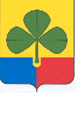 КОНТРОЛЬНО – СЧЕТНАЯ   ПАЛАТА________АПОВСКОГО МУНИЦИПАЛЬНОГО РАЙОНА_______457400  с. Агаповка, ул. Пролетарская, 29А, тел: 2-11-37,  телефакс 2-14-3621 апреля  2014 года                                                                                    № 20-2014ЗАКЛЮЧЕНИЕ  Контрольно-счетной палаты Агаповского муниципального района по результатам внешней проверки бюджетной отчетности  администрации Светлогорского сельского поселения за 2013 годНастоящее заключение составлено по результатам внешней проверки годовой бюджетной отчетности, проведенной на основании годового плана деятельности Контрольно-счетной палаты и Распоряжения Председателя КСП Агаповского муниципального района от 21.03.2014 г. № 16Цель проверки: проверка достоверности бюджетной отчетности за 2013 год.Основание для проверки: «Положение о бюджетном процессе в Агаповском муниципальном районе» от 29.09.2009 г. № 736,  решение Совета депутатов Светлогорского сельского поселения от 28.12.2012. г. № 79 «О передаче осуществления  части полномочий органам местного самоуправления Агаповского муниципального района»  В проверяемом периоде ответственными за финансово-хозяйственную деятельность являлись:Дощанов Кадырбек Молдагалеевич -  Глава Светлогорского сельского поселения  Тимербекова Турган Султановна –  главный бухгалтер Для проверки представлены документы:Годовой отчет Светлогорского сельского поселения за 2013 год:Уведомления об изменении бюджетных ассигнований в 2013 годуУтвержденные сметы доходов и расходов на 2013 годУчетная политика на 2013 годПоложение о бюджетном процессе в сельском поселении Главная книга за 2013 годШтатное расписание на 2013 год.Бюджет и решения совета депутатов  о внесении изменений Отчеты по страховым взносам во внебюджетные фондыИнвентаризации активов и обязательствДекларации по уплаченным налогамАкты сверки с контрагентами.Согласно уставу Светлогорское сельское поселение является муниципальным образованием, входящим в состав Агаповского муниципального района Челябинской области,  наделено статусом сельского поселения.Администрация Светлогорского поселения: формирует проект бюджета Светлогорского поселения, организует его исполнение, разрабатывает проекты планов и программ экономического и социального развития Светлогорского поселения, осуществляет материально-техническое обеспечение их выполнения.Экономическую основу местного самоуправления составляют находящиеся в муниципальной собственности имущество, средства бюджета Светлогорского поселения, а также имущественные права Светлогорского поселения. Муниципальный правовой акт, регламентирующий бюджетный процесс в Светлогорском сельском поселении в проверяемом периоде не соответствует требованиям Бюджетного кодекса РФ.Проверка формирования бюджета Светлогорского сельского поселения в 2013 году.На 2013 год бюджет Светлогорского сельского поселения утвержден  решением Совета депутатов Светлогорского сельского поселения № 104 от 12.12.2012 г. «О бюджете Светлогорского сельского поселения на 2013 год и плановый период 2014 и 2015 годов» по расходам и доходам в сумме 7 326,84 тыс. руб.Исполнение бюджета поселения по казначейской системе в 2013 году осуществлялось Управлением финансов Агаповского муниципального района (в соответствии с соглашением о передаче полномочий) с использованием лицевых счетов, открытых в отделе казначейского исполнения бюджета.Бюджетный процесс в Светлогорском сельском поселении осуществляется согласно «Положения о бюджетном процессе в Светлогорском сельском поселении», утвержденном Советом депутатов Светлогорского сельского поселения (Решение № 317 от 26.11.2009 г. с внесенными изменениями).Код административной подчиненности поселения 535 утвержден Решением Совета депутатов Светлогорского сельского поселения № 107 от 12.12.2012 г.В соответствии с Федеральным законом от 06.12.2011 г. № 402-ФЗ «О бухгалтерском учете», «Положением по ведению бухгалтерского учета и отчетности в РФ», утвержденным Приказом Министерства финансов РФ от 29.07.1998 г. № 34н в учреждении разработана и утверждена приказом № 1 от 09.01.2013 г. учетная политика .В соответствии с требованиями Бюджетного кодекса РФ составлены и утверждены бюджетные сметы и бюджетные росписи расходов на 2013 год. В соответствии с требованиями трудового законодательства утверждены штатные расписания и изменения в штатные расписания на 2013 год.До Светлогорского сельского поселения в 2013 году доводились уведомления об изменении бюджетных ассигнований.В течение 2013 года бюджет Светлогорского сельского поселения уточнялся. Согласно последнему изменению в бюджет Светлогорского сельского поселения за 2013 год (Решение № 135  от 23.12.2013  г.) доходы утверждены в сумме 23 140,2 тыс. руб., расходы утверждены в сумме                   23 204,4 тыс. руб.Бюджет поселения принят с дефицитом в сумме 64,2 тыс. руб.  Источники внутреннего финансирования дефицита бюджета  - остатки средств бюджета поселения на начало 2013 года в том же объеме. Исполнен бюджет также с дефицитом в сумме 156 544,22 руб. Источник  финансирования – изменения остатков средств на счетах в той же сумме на конец года (156 544,22 руб).Годовая бюджетная отчетность представлена в соответствии с п. 11.2 Инструкции по бюджетной отчетности, утвержденной Приказом Министерства финансов Российской Федерации от 28.12.2010 № 191н (далее по тексту Инструкция №191н).В соответствии с требованиями Федерального закона от 06.12.2011 г. № 402-ФЗ «О Бухгалтерском учете» и Инструкции по бюджетному учету, утвержденной приказом Минфина РФ № 157н от 01.12.2010г. и приказом Минфина РФ № 162н от 06.12.2010г., перед составлением годовой отчетности была проведена инвентаризация основных средств, материальных запасов расчетов и кассовой наличности. I. ДОХОДЫ БЮДЖЕТАДоходы бюджета поселения в 2013 году формировались за счет в основном безвозмездных и безвозвратных перечислений из бюджетов других уровней, налоговых и неналоговых поступлений. Доходы согласно утвержденному бюджету № 104 от 12.12.2012 г определены в сумме 7 326,84 тыс. руб.В процессе исполнения бюджета 2013 года бюджетные назначения по доходам поселкового бюджета уточнялись в сторону увеличения к первоначально утвержденным показателям. Согласно последним изменениям (решение № 135 от 23.12.2013 г.) доходы бюджета были утверждены в сумме    23 140,2 тыс. руб. Исполнено 22 741,3 тыс. руб. или  97,1% от утвержденных бюджетных назначений.Налоговые доходы: фактическая сумма поступлений составила 151 274,42 руб. (19,6% от утвержденного бюджета), в том числе:НДФЛ – 358 431,07 руб. (129,3% от утвержденного бюджета)Единый сельхозналог – 223 632,83 руб. (100%)Налог на имущество  - 189 670,92 руб. (100%) Земельный налог – (-) 620 460,4 руб. (в т.ч. возврат налога по требованию ИФНС № 16 от 29.01.2013 г. ЗАО «Зингейское» в сумме – 682 273,54 руб.)Неналоговые доходы: доходы от использования имущества, доходы от продажи имущества, от приносящей доход деятельности. Фактическая сумма поступлений составила 230 204,03 руб. (82,2% от утвержденных бюджетных назначений, возникло из-за возврата 50 000 руб. от невыясненных поступлений) и 94,1% от уровня прошлого года, в том числе:Доходы, полученные в виде арендной платы за земельные участки, расположенные в границах поселений в сумме  215 092 руб.Доходы от реализации имущества – 15 000 руб. (взнос за участие в аукционе)Доходы от продажи земельных участков в границах поселений – 6 462 руб.Дотации составили  22 89 831,54 руб. или 98,3 % всех фактически полученных доходов.При сверке показателей отчета об исполнении бюджета Светлогорского сельского поселения за 2013 год с показателями Главной книги за 2013 г. (субсчет 1.210.02.000 «Расчеты по поступлениям в бюджет») расхождений не установлено.П. РАСХОДЫ БЮДЖЕТА.Расходная часть бюджета поселения исполнена в сумме 22 314 765,77 рублей, или на 96,2% от уточненных бюджетных назначений. Роспись расходов соответствует требованиям законов области «Об областном бюджете на 2013год», «О бюджетном устройстве и бюджетном процессе в Челябинской области», Бюджетному кодексу РФ, Положению о бюджетном процессе в Светлогорском сельском поселении от 26.11.2009 г. № 317.Данные бюджетной росписи соответствуют утвержденному бюджету.Структура поселкового бюджета представлена в диаграмме:в % к бюджету  Из структуры расходов  видно, что основную долю расходов составляют расходы на жилищно-коммунальное хозяйство, расходы на культуру и общегосударственные расходы.Не использованы назначения по бюджетным средствам в общей сумме  889 674,36 руб.Фактические расходы бюджета Светлогорского сельского поселения по бюджетной деятельности за 2013 год составили, согласно отчета о финансовых результатах ф.0503321 – 22 243 345,54 руб. На конец года дебиторская задолженность, согласно представленного баланса ф.0503320, по счету 1.206.00000 «Расчеты по выданным авансам» отсутствует. Уменьшилась сумма на отвлечение бюджетных средств на конец года,  в виде переплат по страховым взносам, налогу на доходы физических лиц на 15 853,94 руб. Отвлечение средств составило в сумме 9 926,77 руб. по данным баланса(в ФСС, ПФР и ОМС), по данным представленной отчетности общая сумма переплаты составляет – 9 827,80 руб. (отклонение – 98,97 руб.)Кредиторская задолженность по расчетам по принятым обязательствам (сч.302.000) уменьшилась с начала года на  228 439,56 руб.  и составила 169 105,25 руб. Согласно отчета ф. 0503369 «Сведения по дебиторской и кредиторской задолженности» просроченной дебиторской и кредиторской задолженности не имеется. При анализе форм отчета об исполнении бюджета ф. 0503317, отчета о финансовых результатах деятельности ф. 0503321, показателей Главной книги выявлено нарушение п.3 ст. 219 БК РФ: «Получатель бюджетных средств принимает бюджетные обязательства в пределах доведенных до него лимитов бюджетных обязательств»: необеспеченная лимитами кредиторская задолженность составила в сумме 51 840,87 руб., в том числе: по статье 225 «Работы и услуги по содержанию имущества» в сумме  51 840,87 руб.В нарушение п. 32 «Положения по ведению бухгалтерского учета и бухгалтерской отчетности в РФ» № 34н от 29.07.1998г.: «Бухгалтерская отчетность должна давать достоверное и полное представление об имущественном и финансовом положении организации, об его изменениях, а также финансовых результатах ее деятельности», установлено несоответствие данных учета и отчетности, а именно имеются расхождения остатков по отчету о финансовых результатах деятельности (ф. 0503321) с данными главной книги.  См. таблицу:(руб.)Оценка полноты и достоверности бюджетной отчетности.Годовой отчет администрации Светлогорского сельского поселения включает формы отчетов, предусмотренных об исполнении консолидированного бюджета бюджетной системы Российской Федерации финансовым органом (далее по тексту – Инструкция), утвержденной приказом Министерства финансов Российской Федерации от 28.12.2010 г. года № 191н. Отчетность соответствует требованиям по представлению бюджетной отчетности, указанным в   Инструкции о порядке составления и представления годовой, квартальной и месячной отчетности об исполнении бюджетов бюджетной системы Российской Федерации от 28 декабря 2010 г. № 191 н (с изменениями и дополнениями). Проверкой соответствия данных баланса данным главной книги учреждений по счетам «Расчеты с дебиторами по доходам», «Расчеты по выданным авансам», «Расчеты с подотчетными лицами», «Расчеты по недостачам», «Расчеты с прочими дебиторами», «Расчеты с поставщиками и подрядчиками», «Расчеты по платежам в бюджет», «Прочие расчеты с кредиторами» расхождений не установлено.Установлен факт недостоверности бюджетной отчетности -  ф. 0503321 «Отчет о финансовых результатах» расходится с данными Главной книги в общей сумме 107 230,57 руб.Председатель Контрольно-счетной палатыАгаповского муниципального района                                       Г.К.ТихоноваС заключением ознакомлены:Председатель Совета депутатовСветлогорского сельского поселения                                       Г.З. ХайбуллинГлава Светлогорского сельского поселения                                                                 К.М.ДощановВторой экземпляр акта на __6____ страницах получен_________________________________________________________________ Исполнитель:АудиторЗинченко И.Ю.Тел.2-14-36КОСГУДанные по Главной книгеОтчет ф. 050321Отклонение гр.3-гр.21234290110 355,8486489,27- 23 866,57310182 009,7396 675,73- 85 334,00340383 822,72385 792,721 970,00Итого- 107 230,57